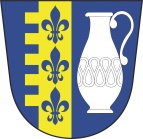 Placení poplatku za svoz komunálního odpadu v roce 2024 Placení poplatku: Poplatek lze hradit celkovou částkou nebo ve dvou splátkách. Za 1.pol. 2024 se splatností  do 15.7.2024, za 2.pol. 2024 se splatností do 15.1.2025 – krajní termín. Po tomto termínu vám v případě neuhrazení bude zaslán daňový výměr a poplatek bude navýšen o 200 Kč.KOLIK A JAK PLATITZpůsoby placeníA.ÚHRADA V HOTOVOSTIPoplatek je možno uhradit na obecním úřadě v pokladních hodinách pro veřejnost v  pondělí 7-11.30 a 12.30-17 hodin , úterý a středa 8-14 hod. B. BEZHOTOVOSTNÍ ÚHRADAPoplatek je možno uhradit též na účet obce č. účtu 32529371/0100 Nutno uvést VARIABILNÍ SYMBOL :Nemovitost s č.p. -  číslo popisné.- první čtyřčíslí roku a následuje číslo popisné
Příklad: pro č.p. 115 je VS: 2024115Nemovitost s ev.č. - první číslice je číslo evidenční a následuje čtyřčíslí roku.
Příklad: pro ev.č. 52 je v.s.: 522024Podnikatelé s IČ: IČDo poznámky napište : ODPADY 1.( 2. ) pol 2024 , JMÉNO   V průběhu roku či na počátku roku dalšího je možné učinit nové ohlášení poplatníka a změnit objem či četnost svozu,  , vždy od nového čtvrtletí. Poplatek bude následně vypočten jako součet jednotlivých měsíčních plateb, to platí i v případě odstěhování, prodeje nemovitosti či nově přistěhovaných během roku.   Velikost      nádobyVývoz standard     (41 svozů ročně)      Vývoz 1x 14 dní (26 svozů ročně)  110,120 litrů2460,- Kč1560,- Kč  240 litrů 4920,- Kč3120,- Kč